ОТДЕЛ ОБРАЗОВАНИЯАДМИНИСТРАЦИИ КЛИМОВСКОГО РАЙОНА БРЯНСКОЙ ОБЛАСТИ243040 п. Климово                                                                         Тел., факс 2-13-36площадь Ленина,1                                                                      E- mail: klmroo@rambler.ruП Р И К А З   №262от 29.09.2022 г.р.п. КлимовоО  проведении   в 2022 году районного конкурса плакатов «Сделай свой выбор!» В целях активизации работы по профилактике безнадзорности и правонарушений несовершеннолетних, повышения их правовой грамотности, реализации мероприятий государственной программы «Профилактика правонарушений и противодействие преступности на территории Брянской области, содействие реализации полномочий в сфере региональной безопасности, защита населения и территории Брянской области от чрезвычайных ситуаций, профилактика терроризма и экстремизма», утвержденной постановлением Правительства Брянской области от 27 декабря 2018 года № 730-пПРИКАЗЫВАЮ:         1. Утвердить Положение о проведении в 2022 году районного конкурса плакатов «Сделай свой выбор!» среди несовершеннолетних, состоящих на учете в субъектах системы профилактики и требующих помощи со стороны государства, согласно Приложению № 1.2. Утвердить состав оргкомитета по проведению в 2022 году районного конкурса плакатов «Сделай свой выбор!» среди несовершеннолетних, состоящих на учете в субъектах системы профилактики и требующих помощи со стороны государства согласно Приложению № 2.3. Руководителям образовательных учреждений обеспечить участие в  районном конкурсе плакатов «Сделай свой выбор!» несовершеннолетних, состоящих на учете в субъектах системы профилактики и требующих помощи со стороны государства.4. Сазоновой О.А., гл. инспектору отдела образования, обеспечить предоставление конкурсной работы победителя в региональном конкурсе до 30 октября 2022 года4. Контроль за исполнением данного приказа возложить на заместителя начальника отдела образования Толочко Н.А.Начальник отдела образования                                               Е.И. Однодворцев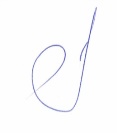 Приложение № 1к приказу отдела образования администрации Климовского района №262 от 29.09.2022 г. ПОЛОЖЕНИЕ о проведении в 2022 году районного конкурса плакатов «Сделай свой выбор!» среди несовершеннолетних, состоящих на учете в субъектах системы профилактики и требующих помощи со стороны государства1. Общие положения1.1. Настоящее Положение определяет порядок организации и проведения районного конкурса плакатов «Сделай свой выбор!» среди несовершеннолетних, состоящих на учете в субъектах системы профилактики и требующих помощи со стороны государства (далее – конкурс), его организационно-методическое обеспечение, порядок участия в конкурсе   и определения победителей.1.2. Организация проведения конкурса осуществляется отделом образования администрации Климовского района в целях профилактики употребления и незаконного оборота наркотических средств, психотропных веществ и их прекурсоров, предупреждения правонарушений среди несовершеннолетних.1.3. Основными задачами конкурса являются: формирование законопослушного поведения и отрицательного отношения к употреблению и распространению наркотических средств, психотропных веществ и их прекурсоров;пропаганда здорового образа жизни;развитие творческих способностей и повышение интереса к изобразительному искусству несовершеннолетних, состоящих на учете в субъектах системы профилактики и требующих помощи со стороны государства.2. Участники конкурса2.1. В конкурсе принимают участие обучающиеся образовательных учреждений Климовского района в возрасте от 13 до 17 лет включительно, обучающиеся профессиональных образовательных организаций, состоящие на учете в субъектах системы профилактики и требующие помощи со стороны государства.2.2. Конкурс проводится по следующим группам:1 группа – обучающиеся 8 – 11 классов;2 группа – обучающиеся профессиональных образовательных организаций.3. Порядок проведения конкурса3.1. Руководство конкурсом осуществляет оргкомитет по проведению  в 2021 году областного конкурса плакатов «Сделай свой выбор!» среди несовершеннолетних, состоящих на учете в субъектах системы профилактики и требующих помощи со стороны государства (далее – оргкомитет).3.2. Координация действий, направленных на достижение целей и решение задач конкурса, осуществляется сектором обеспечения деятельности комиссии по делам несовершеннолетних и защите их прав администрации Климовского района.3.3. Конкурс проводится в 2 этапа:I этап (школьный/СПО) – отбор конкурсных работ на уровне образовательных учреждений; профессиональных образовательных организацийII этап (районный) – отбор конкурсных работ среди победителей I этапа. На областной этап конкурса принимаются конкурсные работы победителей  II  этапа, не более одной конкурсной работы от одного участника (авторского коллектива).4. Условия проведения конкурса4.1. Участники конкурса представляют конкурсные работы – плакаты с сюжетной композицией по профилактике распространения и употребления наркотических средств и психотропных веществ среди несовершеннолетних, выполненные на бумаге (картоне) формата А3, А2 вертикального или горизонтального расположения в цветном или черно-белом исполнении в любой технике (тушь, гуашь, акварель, пастель, компьютерная графика, смешанные техники и т.д.). 4.2. К каждой конкурсной работе заполняется конкурсная заявка по форме согласно приложению к настоящему Положению.4.3. Сроки проведения конкурса:I этап (школьный/СПО) – отбор конкурсных работ на уровне образовательных учреждений; профессиональных образовательных организаций – с 03 октября по 10 октября 2022 года;II этап (районный) – отбор конкурсных работ среди победителей I этапа – с 10 октября по 27 октября 2022 года.4.4. Конкурсные работы оцениваются по следующим показателям: соответствие целям и задачам конкурса;содержательность; композиционное решение и художественное оформление;новизна и оригинальность;позитивность;аккуратность.4.6. Каждый показатель оценивается по пятибалльной системе.4.7. При сдаче плаката на конкурс необходимо представить заполненную конкурсную заявку (Приложение 2).4.8. Участники районного  конкурса представляют работы  в срок до 27 октября 2022 года по адресу: рп Климово, пл. Ленина, д. 1 , кабинет № 245. Подведение итогов конкурсаИтоги конкурса подводятся жюри до 31 октября 2022 года.                                            Приложение 1к Положению о проведении в 2022 году областного конкурса плакатов «Сделай свой выбор!» среди несовершеннолетних, состоящих на учете в субъектах системы профилактики и требующих помощи со стороны государстваЗ А Я В К Ана участие в областном конкурсе плакатов «Сделай свой выбор!»среди несовершеннолетних, состоящих на учете в субъектах системы профилактики и требующих помощи со стороны государства__________________________________________________________________(наименование муниципального района (городского, муниципального округа))1. Фамилия, имя, отчество автора (авторов) ________________________2. Число, месяц, год рождения ___________________________________3. Категория учета _____________________________________________4. Домашний адрес  ____________________________________________	    5. Фамилия, имя, отчество родителей (иных законных представителей), контактный телефон  ________________________________________________6. Наименование образовательной организации  ____________________7. Фамилия, имя, отчество педагога ______________________________В соответствии со статьей 9 Федерального закона от 27 июля 2006 года № 152-ФЗ «О персональных данных» даю свое согласие на сбор, хранение, обработку персональных данных моего несовершеннолетнего ребенка, необходимых для участия в конкурсе.Согласие действует на период проведения конкурса и может быть отозвано на основании письменного заявления в произвольной форме.«____» ____________ 2022 г.    _________________    ____________________                                                                    (подпись законного представителя)          (расшифровка подписи)                                                                               Приложение № 2к приказу отдела образования администрации Климовского района №262 от 29.09.2022 г.С О С Т А Вжюри районного конкурса плакатов«Сделай свой выбор!» среди несовершеннолетних, состоящих на учете в субъектах системы профилактики и требующих помощи со стороны государства Однодворцев Е.И. –  начальник отдела образования администрации Климовского района, председатель жюри Толочко Н.А. – заместитель начальника отдела образования администрации Климовского района, заместитель председателя жюри;Метелица Е.Н. – заведующий сектором обеспечения деятельности комиссии по делам несовершеннолетних и защите их прав администрации Климовского района, член жюриЗайцева И.М. – заведующий сектором семьи, охраны материнства и детства администрации Климовского района, член жюриШабалина Е.В. – старший инспектор (ПДН) группы по делам несовершеннолетних отдела участковых уполномоченных полиции и по делам несовершеннолетних ОП «Климовский», член жюриСазонова О.А. – главный инспектор отдела образования администрации Климовского района, член жюриСмирнова Т.В. – учитель изобразительного искусства  МБОУ КСОШ № 3, член жюриМонахова Н. В. – социальный педагог МБОУ Климовской СОШ №2, член жюриПетросян Л.Н. – социальный педагог МБОУ Климовской СОШ №1, член жюри